プロジェクト実行計画提案                            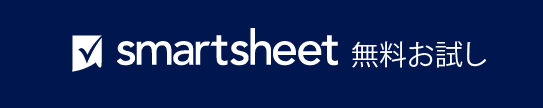 ステップ 1. プロジェクト成果物すべてのプロジェクト成果物を列挙し、それぞれ簡単に説明します。日付は列挙しません。必要に応じて行を追加します。ステップ 2. プロジェクト タスクのリスト前のセクションで列挙した成果物に基づいて、完了させるべきすべてのプロジェクト タスクを列挙します。日付は列挙しません。必要に応じて行を追加します。また、作業分解構成図 (WBS) を範囲指示書に添付することもできます。ステップ 3. 範囲外ステップ 4. プロジェクトの仮定真実、現実、または確実であると見なされる、プロジェクトの要素を列挙してください。一般的に、仮定にはある程度のリスクが伴います。ステップ 5. プロジェクトの制約ステップ 6. 更新済み推定ステップ 7. 承認プロジェクト番号プロジェクトの目的提出日プロジェクトの高レベルの目標と、それが全体的なビジネス目標とどのように関連しているかを説明します。00/00/0000成果物番号説明123作業分解構成図 (WBS) を添付いいえはい必要に応じてリンクを記載タスク番号説明対象となる成果物の番号…タスク番号を入力123このプロジェクトは次の内容を含まず、実現することもありません。このプロジェクトのアウトプットとして完了させない、または提供しない成果物やタスクを列挙してください。番号仮定123プロジェクト開始日発表/発売開始日プロジェクト終了日厳守すべき期限をすべて列挙主要マイルストーンのその他の日付と説明を列挙予算の制約
プロジェクトの予算制限 (プロジェクト予算の合計額、主要なプロジェクト成果物の最大予算額) に関する情報を記入します。品質またはパフォーマンスの
制約
プロジェクトの機能、パフォーマンス、品質に関するその他の要件を記入します。設備/人員の制約
プロジェクトに影響を与える機器や人員に関する制約を記入します。規制上の制約法律、ポリシー、またはその他の規制上の制約を記入します。プロジェクトの完了に必要な推定時間。合計時間数を入力関係者の氏名と役職関係者/承認者の役割提出日承認受領日– 免責条項 –Smartsheet がこの Web サイトに掲載している記事、テンプレート、または情報などは、あくまで参考としてご利用ください。Smartsheet は、情報の最新性および正確性の確保に努めますが、本 Web サイトまたは本 Web サイトに含まれる情報、記事、テンプレート、あるいは関連グラフィックに関する完全性、正確性、信頼性、適合性、または利用可能性について、明示または黙示のいかなる表明または保証も行いません。かかる情報に依拠して生じたいかなる結果についても Smartsheet は一切責任を負いませんので、各自の責任と判断のもとにご利用ください。